1.	Experimental Methods1.1	Materials. Analytical grade (NH4)2CO3, CaCl2·2H2O, MgCl2·6H2O, poly-styrene sulfonate (PSS Mw 70,000) and Styrene-4-sulfonic acid sodium salt (SS) were purchased from Sigma-Aldrich and were used as received.  Polydimethylsiloxane (PDMS) structures were prepared using a SYLGARD 184 silicon elastomer kit from Dow corning.  All solutions were prepared using Milli-Q deionized water (18.2 MΩ cm-1).   Glass slides were used after cleaning by placing in Piranha solution (70:30 vol% H2SO4: H2O2) overnight and then washed copiously with Milli-Q water followed by ethanol, before drying with air.1.2	Microfluidic Chip Fabrication 1.2.1	Fabrication Silicon/Resist Template. Polydimethylsiloxane (PDMS) was selected as the bulk material as it is an inexpensive silicon rubber which is flexible, transparent and biocompatible. The fabrication method of our chip is described as follows. Firstly, a silicon wafer was cleaned at 70 oC in a solution of (NH4OH : H2O2 : H2O = 1 : 1 : 5) for 15 min, followed by DI water washing, compressed N2 gas drying and baking in an oven at 120 oC for 30 min. Photoresist SU-8 2050 was then spin-coated onto the wafer at 1000 rpm.  After soft baking, the wafer was exposed to UV light through a photomask, hard baked and finally developed in SU-8 developer to obtain the desired mold pattern for the flow channels as shown in Fig.1.1.2.2	Fabrication of Crystal Hotel. PDMS pre-polymer was prepared by mixing silicone elastomer base and curing agent at a weight ratio of 10 : 1. The mixture was then poured onto the silicon wafer and solidified in a 60 oC oven for  2h. The solidified PDMS containing the embedded fluid channel structures was removed from the substrate, and holes for outlets were punhced, as shown in Fig. 1b. After treatment with 0.5M NaOH for 10 mins to hydrolyze the surface, the PDMS slab was sealed to another glass slide by plasma bonding.1.3	CaCO3 Precipitation and Analysis1.3.1	CaCO3 Precipitation in Bulk.  Calcium carbonate was precipitated using the ammonium carbonate diffusion method15, where CaCO3 was precipitated in the presence of Mg2+ ions and PSS polymers in 12 MicroWell™ Plates containing total 2 mL of aqueous solution.  Glass substrates were cleaned by soaking in Piranha solution prior to use as described above, and were placed at the base of the each well.  Stock solutions of [Ca2+] = 20 mM, [Mg2+]= 20 mM and [PSS] = 10 mg/ml) and [SS] = 200 mM were mixed with a solution of [Ca2+] = 1.25 – 5 mM to form final solutions with Mg2+ concentrations of 0-5 mM, SS concentrations of 0–100 mM and PSS concentrations of 0 – 500 µg mL-1.   Precipitation of CaCO3 was initiated by placing the dish in a sealed desiccator containing a glass Petri dish of (NH4)2CO3 (3-5 g), which was covered with a Parafilm with holes.  Crystallization was typically allowed to proceed for 1 day (unless stated otherwise). Following this period, the glass slides supporting the CaCO3 crystals were removed from the solutions, were washed with Milli-Q DI water and/or ethanol, and were dried in an oven at 40 oC.1.3.2	CaCO3 Precipitation in Crystal Hotel Chips.  The chip was pre-run for 3-5 mins with an aqueous solution of the desired concentration of calcium chloride and additives using a 5 mL syringe mounted on a syringe pump (Harvard Apparatus, flow rate: 50 L min-1) to fill all of the channels and rooms with solution and remove any trapped air.  Pre-filling with water prior to using the reaction solutions was avoided as it can cause a Ca2+ concentration gradient to form in the rooms.  Another 5 mL syringe filled with air was plunged quickly (flow rate 100-200 L min-1) to remove solution from the flow channel (Figs 1b-1c) while trapping and isolating the solution in each “hotel” room.  Subsequently, a third 5 mL syringe filled with 1 g of ammonium carbonate powder was pumped into open air for 5 min to allow time for the powder to decompose.  The syringe was then connected to the chip and the NH4 and CO2 vapors were slowly pumped into the chip at 20 L min-1 for 1 – 30 min.  To quench the reaction and rinse the room, another 5 mL syringe filled with ethanol was pumped for 5 mins from inlet 2.  The PDMS was then carefully removed using a Stanley 28-510 Razor Blade and the substrate with exposed rooms was kept in a petri-dish and dried with air.  Analysis of the hotel rooms showed that solution trapped in the first row of rooms often evaporated relatively quickly, so were excluded from further examination.  Rooms in the last row were also excluded, since the diffusion of gas into these rooms occurs much more slowly, such that neither crystals nor amorphous material could be observed in this row under the reaction times studied here. 1.3.3	CaCO3 Growth in a Continuous Flow Cell.  1-3 µm calcite seed crystals were formed from a 2 mM Ca2+ solution on pre-cleaned microscope slides using the ADM method as described above.  The glass slide supporting the seed crystals was then used in the construction of a flow cell, where a Teflon insert with aperature (10mm in diameter) was sandwiched between two glasses (one with seed crystals, and the another clean slide). The device has one inlet and one outlet, and silicon tubing is used to flow solution into, and out of the cell. The pre-made supersaturated solution contained [CaCl2] = 3.2mM, [NaCl] = 35 mM, [NaHCO3] = 6.4 mM, pH = 8.5 and [PSS] = 250 g ml-1 and was used to fill the cell, and then was flow continuously at 300 L min-1 using a syringe pump for 3 hours.  Fresh solution was employed every 30 mins. 1.3.4	Characterization of CaCO3 Particles.  Precipitated CaCO3 particles were analysed using Optical microscopy, Scanning Electron Microscopy (SEM) and Raman microscopy.  The crystals on glass slides were examined uncoated using a CBS detector using an FEI Nova NanoSEM™.  Raman microscopy was employed to further confirm the polymorph of individual particles grown in bulk, where this was carried out using a Renishaw 2000 Raman microscope operating with a 785 nm diode laser. 1.4 	Model of Additive Binding to Kink SitesThe growth modelling was carried out using a custom-developed code.  The code assumes that a kink site must be occupied by either a Ca2+/CO32- ion or the additive, and calculates the fraction of sites occupied by each.  This result is then multiplied by the number of kink sites on the particle and if the number of kink sites occupied is 1 or greater, morphological changes are assumed to occur.  The fraction of sites occupied by the additive, θ, is calculated as,where f is the collision frequency (i.e. the chance of the additive reaching the kink) and population (θ) is the number of kink sites that would be occupied by the additive at the thermodynamic minimum.  We assume that only Ca2+/CO32- ions or the additive can bind at the kink site and both species have the same dynamics in the solution.  Therefore, the collision frequency, f, is simply the relative molar ratio of the two species; the more additive that is present, the more likely it is to reach the kink site than the Ca2+/CO32- ions.  The population is calculated via statistical mechanics assuming the two states possible are the kink occupied by Ca2+/CO32- ions (Eions) or the additive (Eadd)where kB is the Boltzmann constant and T is the temperature (298 K).  The values of Eadd are defined as a fraction of Eions.  A kink site was assumed to occur every 25 nm on surface steps for 2.5 mM of Ca2+ and 50 nm for 1.25 mM of Ca2+, based on published experimental data examining step density as a function of supersaturation 32.In the case of PSS adsorption, the code was modified to account for the high degree of binding of the PSS molecule at the surface (but not necessarily at the kink site) which would lead to a higher local concentration of PSS at the surface than the basic molarity would suggest.  The value of f was calculated as a combination of the likelihood of PSS binding in the surface region versus Ca2+/CO32- ions, where this was calculated usingwhere Madd is the molarity of the PSS, Mions is the molarity of the Ca2+/CO32- ions and Eadd = 2.75 Eions (due to the greater binding strength of the whole PSS molecule compared to the individual ions).  The additional factor of 58 was added to represent the number of functional groups available for binding to the kink after the PSS has bound to the particle surface.  The value of 58 was chosen as molecular weight estimates of the PSS used here suggest that  385 functional groups would be present in the average PSS molecule and previous simulations of large molecules have suggested binding of long chain molecules at a calcite surface may involve 15% of the total functional groups 29. Note that the population (θ) part of the equation used the same values for Eadds and Eions as used for the SO3 ions.Figure SI1.  Estimated supersaturation levels of the reaction solutions employed, where these were determined using Visual Minteq.  Supersaturation index(SI)  is defined as   . σ acc , σ vaterite   and σ calcite  indicate supersaturation with the respect to amorphous calcium carbonate (Ksp, acc = 10-6.393), vaterite (Ksp,vaterite = 10-7.93) and calcite  (Ksp,calcite = 10-8.48).  Data is not available to explicitly calculate the contribution of PSS to the solution supersaturation, such that estimates were made based on the equivalent concentration of sulfonate functional groups.   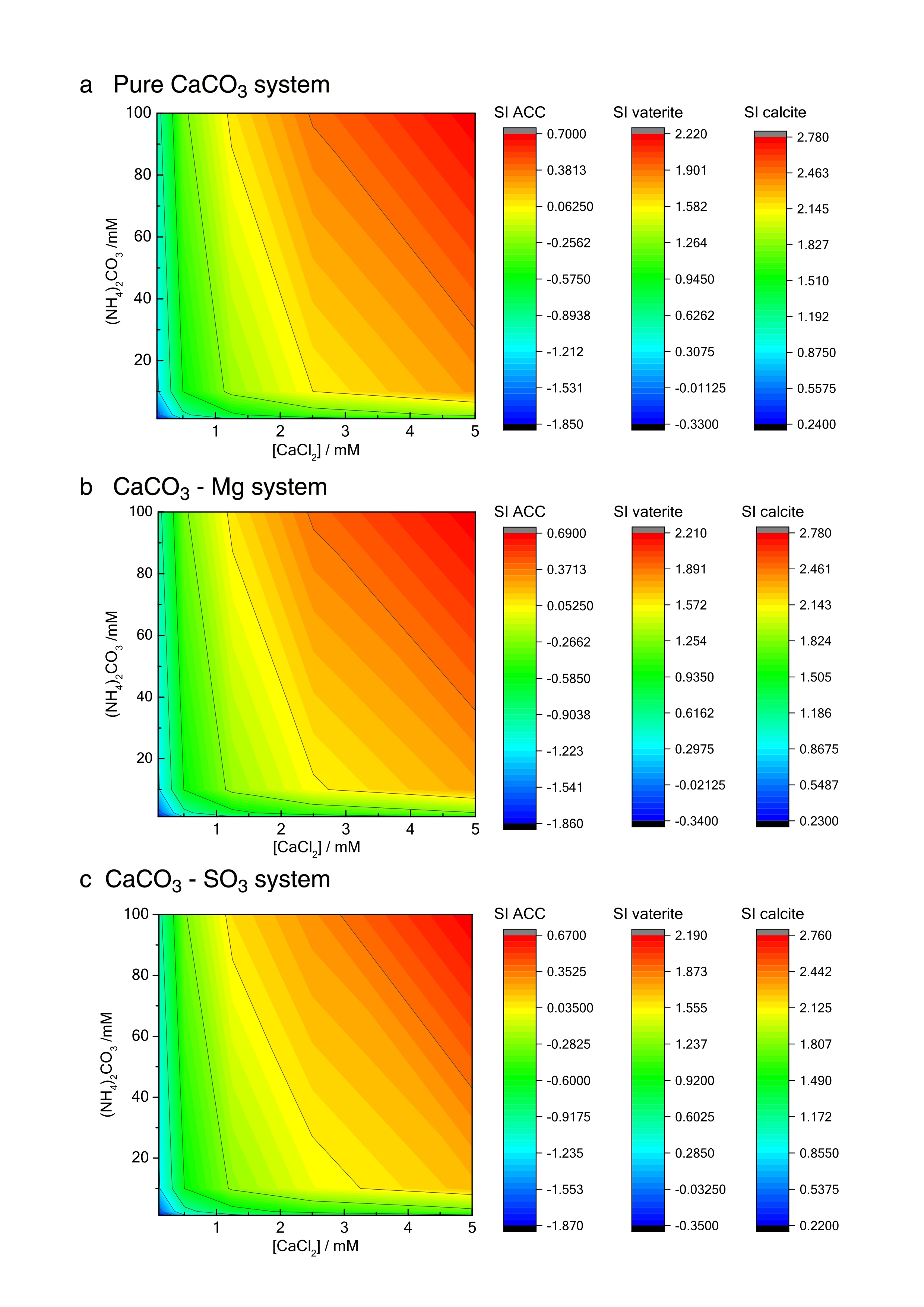 Figure SI2.  Raman spectra of crystals precipitated in bulk solutions in the presence of (a) Mg2+ and (b) PSS.  All spectra show characteristic peaks of calcite, where the ν1 (1085 cm-1) and ν4 (711 cm-1) bands can be assigned to the CO32- symmetric stretch and symmetric bend respectively, and two lattice mode peaks labeled with red arrows are also shown at 159 and 281 cm-1.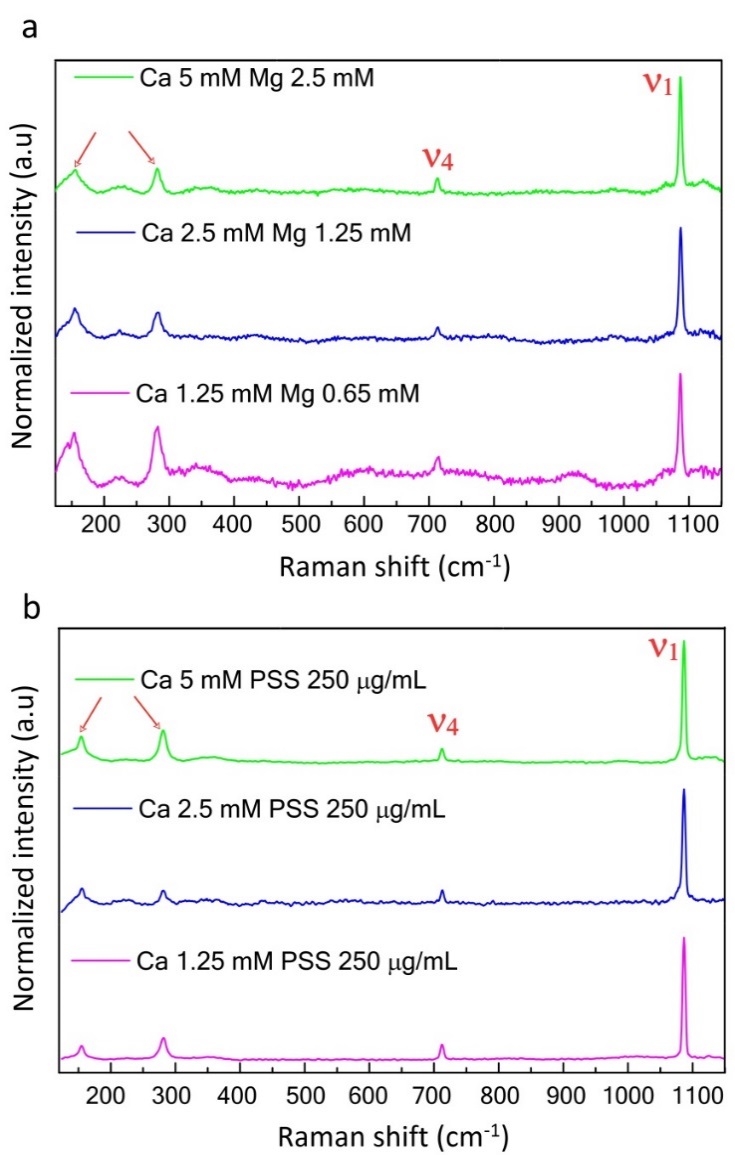 Figure SI3. SEM images of ACC or its transition to crystalline obtained in the Crystal Hotel at the early stages of precipitation in the presence of additive (a-b) at  [Ca2+] = 1.25 mM and [Mg2+] = 1.25 mM (c-d) at  [Ca2+] = 2.5 mM and [Mg2+] = 1.25 mM (e) at  [Ca2+] = 5mM and [Mg2+] = 2.5  mM and (f) at  [Ca2+] = 5mM and [Mg2+] = 5  mM.  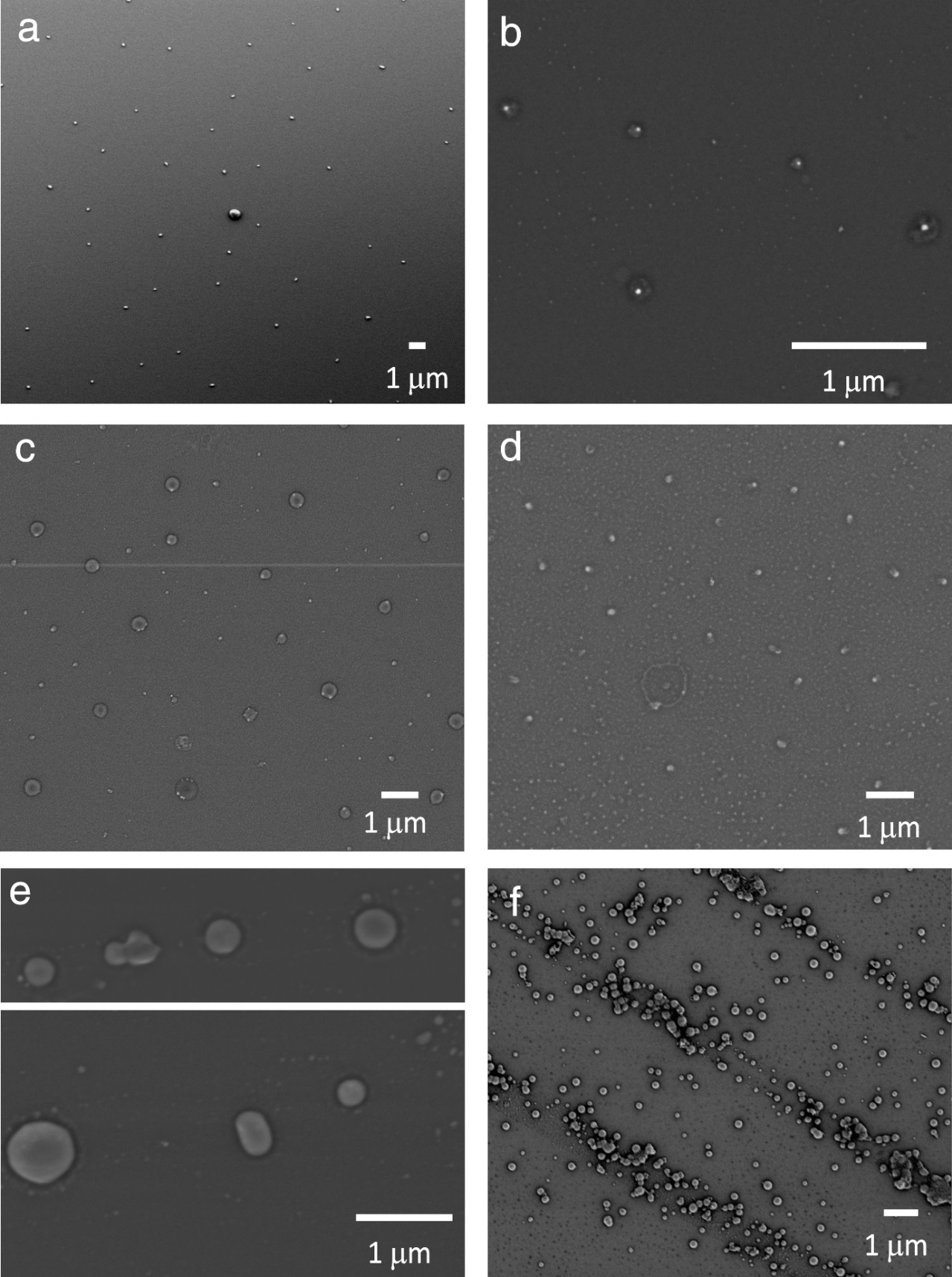 Figure SI4. SEM images of amorphous calcium carbonate (ACC) or transition to crystalline obtained in the Crystal Hotel at the early stages of precipitation in the presence of additive PSS (g and h) at  [Ca2+] = 1.25 mM and [PSS] = 250 µg mL-1.  (i and j ) at  [Ca2+] = 1.25 mM and [PSS] = 500 µg mL-1.  (k and l) [Ca2+] = 2.5 mM and [PSS] = 250 µg mL-1.  (m and n) [Ca2+] = 5 mM and [PSS] = 500 µg mL-1.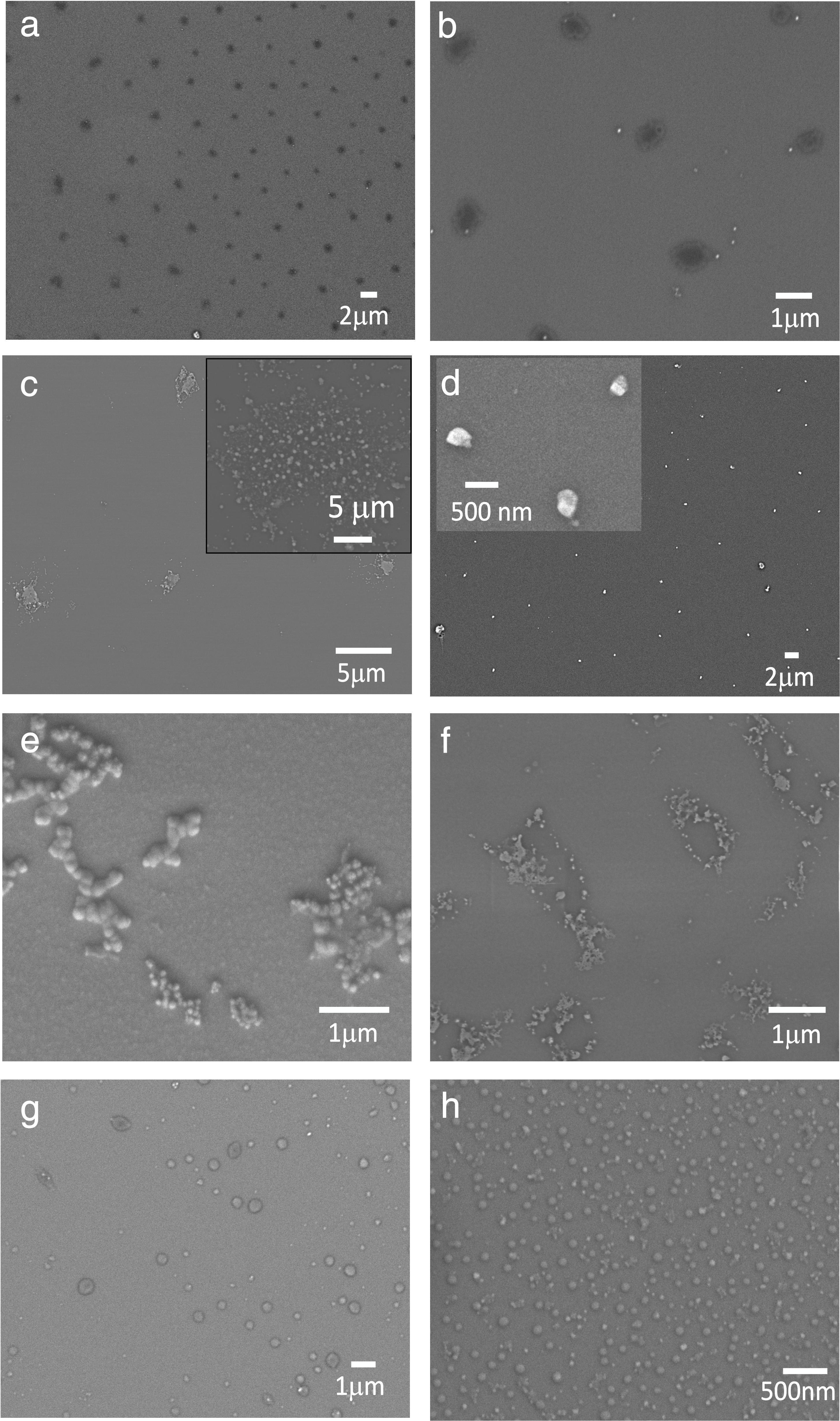 Figure SI5.  SEM images of ACC precipitated in the Crystal Hotel under conditions [Ca2+] = 2.5 mM and [Mg2+] = 1.25 mM (where these are identical to the condition used to produce the samples shown in Figures 2c-d (b) [Ca2+] = 5 mM and [Mg2+] = 2.5 mM.  Dehydration of ACC in the SEM during long irradiation with the electron beam generates pores.  This confirms that the nucleation of calcite on the surfaces of the ACC particles was not caused by drying or electron beam irradiation.  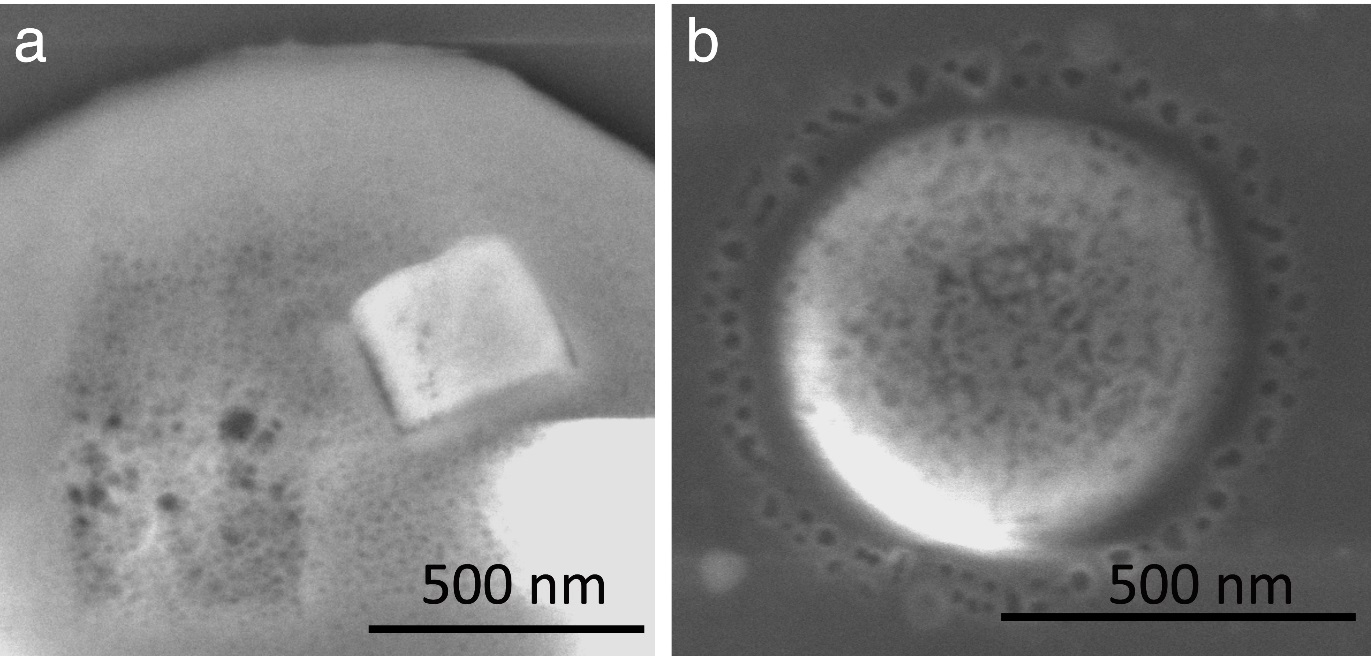 Figure SI6.  (a) SEM images of calcite crystals precipitated in bulk solution at a range of Ca2+ (rows) and Mg2+ concentrations (columns).  Increasing the [Mg2+] has a greater effect on calcite morphology than increasing [Ca2+].  (b) SEM images of calcite crystals grown in bulk solution at a range of Ca2+ (rows) and PSS concentrations (columns).  In this system, increasing [Ca2+] has a greater morphological effect than increasing [PSS].   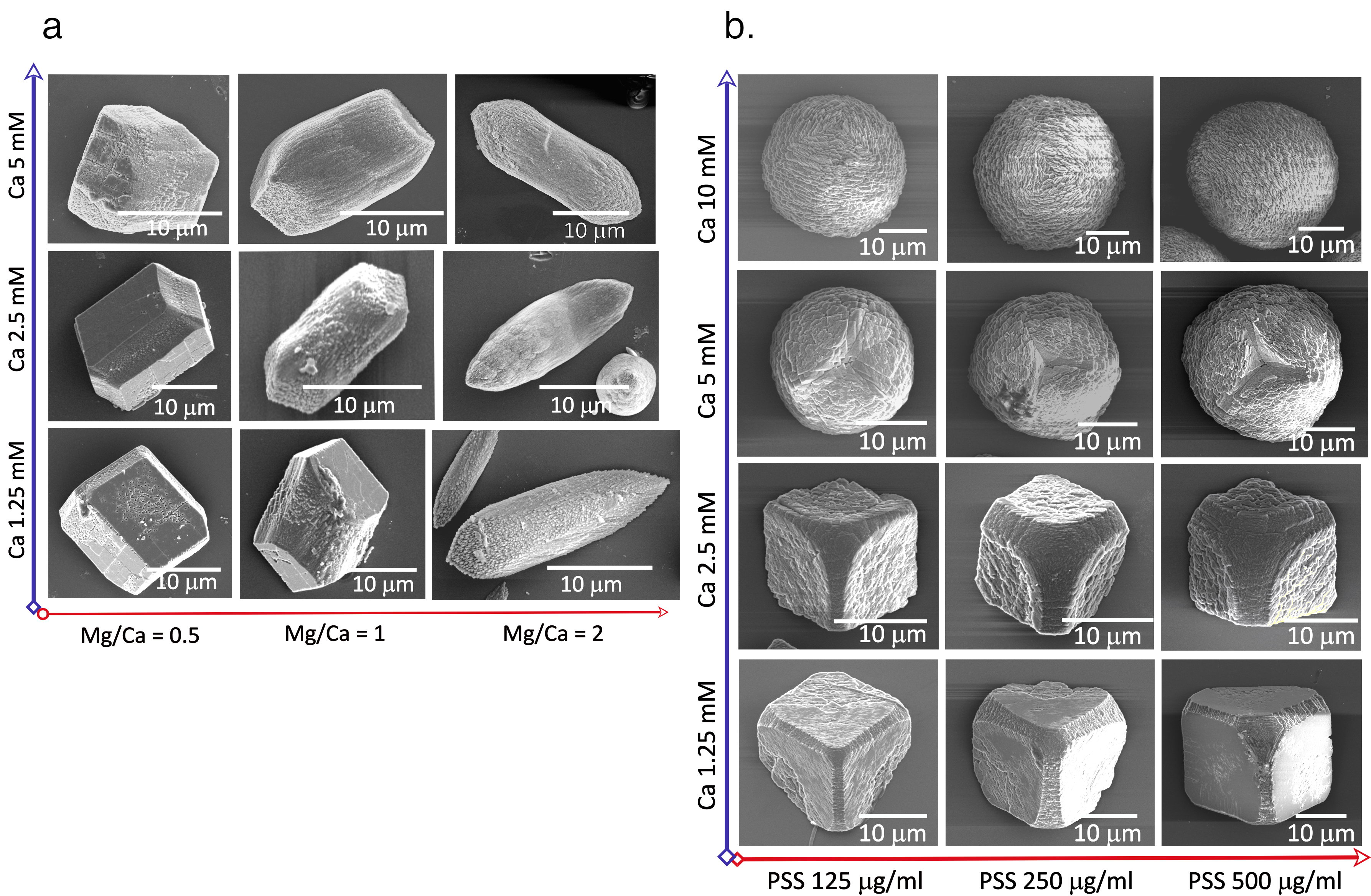 Figure SI7.   (a) SEM images of calcite crystals precipitated in the Crystal Hotel under conditions [Ca2+] = 5  mM and [Mg2+] = 2.5  mM.  (b) SEM images of precipitates in the Crystal Hotel under conditions [Ca2+] = 5 mM and [PSS] = 250 µg mL-1. Polycrystalline calcite, comparable to the crystals obtained in bulk solution (Figure S11c), appeared after 20 min.  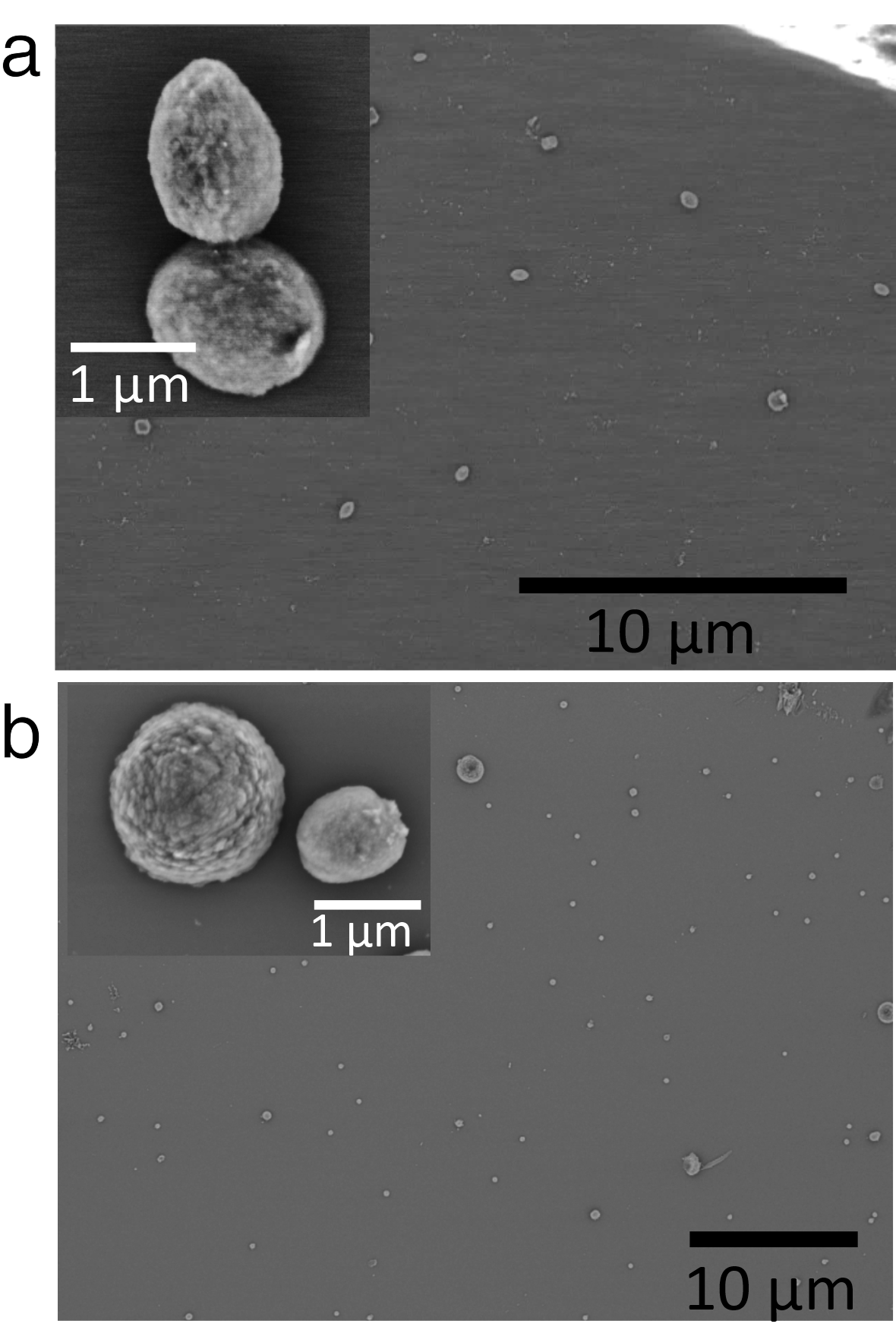 Movie SI1. Movie of CaCO3 crystallization in a room in the Crystal Hotel under solution conditions [Ca2+] = 2.5 mM and [PSS] = 250 µg mL-1 . It showed that most crystals nucleated at the same time and then grew until the Ca2+ ions in the solution were depleted.  